Curriculum vitaeNombre: Francisco Letamendia BelzunceFecha: Situación profesional actual     Organismo: Universidad del País Vasco (UPV-EHU)Facultad, Escuela o Instituto: Ciencias Sociales y de Depto./Secc./Unidad estr.: Ciencia Política y de Dirección postal: Campus de Leioa, apartado 644, 48080 BILBAOTeléfono (indicar prefijo, número y extensión): 94-6005227Fax:      Correo electrónico: francisco.letamendia@ehu.esEspecialización (Códigos UNESCO):      Situación administrativa	x Plantilla		 Contratado		 Interino		 Becario	 Otras situaciones  especificar:      Dedicación	A tiempo completo	x			A tiempo parcial	Líneas de investigación Breve descripción, por medio de palabras claves, de la especialización y líneas de investigación actuales.Nacionalismos comparados, Violencia política, Regionalización europea, Cooperación transfronteriza, Redes políticas, Ideologías Políticas, Identidades políticas, Acción Colectiva obreraFormación Académica		Titulación Superior					Centro				    Fecha		Doctorado					Centro				    Fecha	Actividades anteriores de carácter científico profesionalIdiomas (R = regular,  B = bien,  C = correctamente)Participación en Proyectos de I+D financiados en Convocatorias públicas. 		(nacionales y/o internacionales)Título del proyecto:      Entidad financiadora:      Entidades participantes:       Duración,  desde:      		hasta:             		Cuantía de la subvención:      Investigador responsable:      Número de investigadores participantes:    Título del proyecto:      Entidad financiadora:      Entidades participantes:       Duración,  desde:      		hasta:      		Cuantiía de la subvención:      Investigador responsable:      Número de investigadores participantes:    Publicaciones o Documentos Científico-Técnicos ( CLAVE:  L = libro completo,  CL = capítulo de libro,  A = artículo,  R = “review”,  E = editor,S = Documento Científico-Técnico restringido. )Autores (p.o. de firma): Miguel Angel García Herrera, Francisco LetamendíaTítulo: Derechos Humanos y Revolución FrancesaRef.  	 revista :      		x  LibroClave: L		Volumen:	      	Páginas, inicial: 1	final: 136		Fecha: 1991Editorial (si libro): Servicio Editorial UPVLugar de publicación: LeioaAutores (p.o. de firma): Francisco LetamendíaTítulo: Nazionalismoa eta beste ideologia garaikideRef. 	 revista:       		x  LibroClave: L		Volumen:	      	Páginas, inicial:      	final:      		Fecha: 1992Editorial (si libro): Gaiak ArgitaldariaLugar de publicación: San SebastiánAutores (p.o. de firma): Francisco Letamendía, Antón Borja, José Luis de CastroTítulo: Cooperación Transfronteriza Euskadi-Aquitania (Aspectos políticos, económicos y de Relaciones Internacionales)"Ref.  	 revista :      		x  LibroClave: L		Volumen:	      	Páginas, inicial: 1	final: 262		Fecha: 1994Editorial (si libro): Servicio Editorial UPV.   Lugar de publicación: LeioaAutores (p.o. de firma): Francisco LetamendíaTítulo: -"Historia del nacionalismo vasco y de ETA”, 3 volúmenesVol. I: ¨ETA en el franquismo"Ref. 	 revista:       		X  LibroClave: L		Volumen:	 I	Páginas, inicial: 1	final: 479		Fecha: 1994Editorial (si libro): Editorial R & BLugar de publicación: San SebastiánAutores (p.o. de firma): Francisco LetamendíaTítulo: -"Historia del nacionalismo vasco y de ETAVol. II: "ETA en la transición (1976-1982)" Ref.  	 revista :      		X  LibroClave: L		Volumen:	 II	Páginas, inicial: 1	final: 503		Fecha: 1994Editorial (si libro): Editorial R & BLugar de publicación: San SebastiánAutores (p.o. de firma): Francisco LetamendíaTítulo: -"Historia del nacionalismo vasco y de ETA	Vol. III: "ETA y el Gobierno del PSOE(1982-1992)" Ref. 	 revista:       		X  LibroClave: L		Volumen:	 III	Páginas, inicial: 1	final: 503		Fecha: 1994Editorial (si libro): Editorial R & BLugar de publicación: San SebastiánAutores (p.o. de firma): Francisco LetamendíaTítulo: "On nationalisms in situation of conflict (reflections from the Basque case", (capítulo), en el libro   "Nationalism in : past and present",Ref.  	 revista :      		X  LibroClave: CL		Volumen:	 II	Páginas, inicial: 247	final: 275		Fecha: 1994Editorial (si libro): Universidade de Santiago de CompostelaLugar de publicación: Santiago de CompostelaAutores (p.o. de firma): Francisco LetamendíaTítulo: Basque Nationalisms and their strategies", “Ref. 	X revista: Journal of Behavioral and Social Sciences" 		  LibroClave: R		Volumen:	 3	Páginas, inicial: 187	final: 198		Fecha: 1994Editorial (si libro):      Lugar de publicación: Kanagawa, JapónAutores (p.o. de firma): Francisco LetamendíaTítulo: -"European construction: Regional, State and supra-State levels", (capítulo), en el libro “Ethnicity. National movements. Social praxis"Ref.  	 revista :      		X  LibroClave: CL		Volumen:	      	Páginas, inicial: 164-	final: 173		Fecha: 1995Editorial (si libro): EconomicaLugar de publicación: Saint PetersburgAutores (p.o. de firma): Francisco LetamendíaTítulo: The national movement and the struggle for self-determination in the Basque Country", (capítulo), en el libro  "The National question: Nationalism, Ethnic question and Self-Determination in the 20th century"Ref. 	 revista:       		X  LibroClave: CL		Volumen:	      	Páginas, inicial:      	final:      		Fecha: 1995Editorial (si libro): Temple University PressLugar de publicación: PhiladelfiaAutores (p.o. de firma): Francisco Letamendía, Mikel Gómez Uranga, Goio EtxebarriaTítulo: Astride two States: Cross-border cooperation in the Basque country (capítulo), en el libro "Borders, Nations and States",Ref.  	 revista :      		X  LibroClave: CL		Volumen:	      	Páginas, inicial: 91	final: 116		Fecha: 1996Editorial (si libro): Avebury,Lugar de publicación: Aldershot, EnglandAutores (p.o. de firma): Francisco LetamendíaTítulo: -"Sobre el conflicto vasco", en la Ref. 	X revista: Revista Internacional de Filosofía Política ,L UAM-UNED,		  LibroClave: R		Volumen:	 8	Páginas, inicial: 151	final: 160		Fecha: 1996Editorial (si libro):      Lugar de publicación:MadridIndicar volumen, páginas inicial y final (año) .ISBN 2-13-048700-9.   Pags. 51-69Año 1997Autores (p.o. de firma): Francisco LetamendíaTítulo: -"Régime institutionnel et cooperation transfrontalière. La comparaison entre le Nord et le Sud est-elle possible?" (capítulo) , en el libro "L'Europe aux frontières. La coopération transfrontalière entre régions d'Espagne et de France"Ref.  	 revista :      		X  LibroClave: CL		Volumen:	      	Páginas, inicial: 51	final: 69		Fecha: 1997Editorial (si libro): PUFLugar de publicación: ParisIndicar volumen, páginas inicial y final (año) .ISSN 1359-7566.  Volume 7, verano 1997, nº2Pags. 25-41Autores (p.o. de firma): Francisco LetamendíaTítulo: "Basque nationalisms and cross-border co-operation between the Southern and Northern Basque Countries", REF. /REVISTA: Regional and Federal Studies, Essex, volume 7, summer 1997, number 2.Ref. 	X revista: Regional and Federal 		  LibroClave: R		Volumen:	 2	Páginas, inicial: 25	final: 41		Fecha: 1997Editorial (si libro):      Lugar de publicación: Essex, RUAutores (p.o. de firma): Francisco LetamendíaTítulo: Les identités ethniques et nationales au sein des anciens et nouveaux nationalismes", Ref.  	x revista : Revue Internationale de Politique Comparée		  LibroClave: R		Volumen:	 4	Páginas, inicial: 441	final: 457		Fecha: 1997Editorial (si libro):      Lugar de publicación: Louvain-la -Neuve, BélgicaAutores (p.o. de firma): Francisco LetamendíaTítulo: Nacionalismos no mundo",Ref. 	 revista:       		X  LibroClave: L		Volumen:	      	Páginas, inicial: 1	final: 182		Fecha: 1997Editorial (si libro): Edicions LaioventoLugar de publicación: Santiago de CompostelaIndicar volumen, páginas inicial y final (año) .ISBN 84-8164-156-1.    Pags. 1-386Año 1997Autores (p.o. de firma): Francisco LetamendíaTítulo: Juego de espejos: conflictos nacionales centro-periferia".Ref. 	 revista:       		X  LibroClave:   		Volumen:	      	Páginas, inicial: 1	final: 386		Fecha: 1997Editorial (si libro): Ediciones TrottaLugar de publicación: MadridAutores (p.o. de firma): Antón Borja, Francisco Letamendía,  Kepa SodupeTítulo: La construcción del espacio vasco-aquitano: un estudio multidisciplinarRef. 	 revista:       		X  LibroClave: L		Volumen:	      	Páginas, inicial: 1	final: 402		Fecha: 1998Editorial (si libro): Servicio Editorial UPVLugar de publicación: LeioaAutores (p.o. de firma): Francisco LetamendíaTítulo: -"Conflictos nacionales en Europa Oriental: la fragmentación de los Estados federales del “socialismo real", Ref. 	x revista: Papeles de la FIM,  		  LibroClave: r		Volumen:	 9	Páginas, inicial: 43	final: 62		Fecha: 1998Editorial (si libro):      Lugar de publicación: 1998Autores (p.o. de firma): Pedro Ibarra, Francisco LetamendíaTítulo: -"Los movimientos sociales” capítulo del libro: "Manuel de Ciencia Política", (2º edición) Coord., Miquel Caminal,Ref. 	 revista:       		X  LibroClave: CL		Volumen:	      	Páginas, inicial: 377	final: 402		Fecha: 1999Editorial (si libro): Editorial Tecnos,Lugar de publicación: MadridAutores (p.o. de firma): Francisco LetamendíaTítulo: Nacionalismos y violencia”, capítulo  del libro “Los nacionalismos: globalización y crisis del Estado-Nación”,Ref. 	 revista:       		X  LibroClave: CL		Volumen:	      	Páginas, inicial: 213	final: 259		Fecha: 1999Editorial (si libro): Escuela Judicial. Consejo General del Poder JudicialLugar de publicación: MadridAutores (p.o. de firma): José Angel Iturbe, Francisco LetamendíaTítulo: Culture politique et gastronomie au Pays Basque”,Ref. 	X revista: Révue Internationale de Politique Comparée 		  LibroClave: R		Volumen:	 6 nº 2	Páginas, inicial:      	final:      		Fecha: 1999Editorial (si libro):      Lugar de publicación: BruxellesIndicar volumen, páginas inicial y final (año) . . ISBN 84-922438-3-X.    Pags, 231-243Año 1999 Autores (p.o. de firma): Francisco LetamendíaTítulo: -“Los movimientos nacionalistas”, capítulo del libro “La cuestión vasca, claves de un conflicto cultural y político”, (coord. Josetxo Beriain y Roger Fernández Ubieta),Ref. 	 revista:       		X  LibroClave: CL		Volumen:	      	Páginas, inicial: 231	final: 243		Fecha: 1999Editorial (si libro): Libros de Lugar de publicación: MadridIndicar volumen, páginas inicial y final (año) ISBN 84-930884-2-0.  Pags. 37-48Año 1999Autores (p.o. de firma): Francisco LetamendíaTítulo: -“El bardo Iparagirre y su época”, capítulo del libro  “Iparagirre, raíz y viento”,Ref. 	 revista:       		X  LibroClave: CL		Volumen:	 2	Páginas, inicial: 37	final: 48		Fecha: 1999Editorial (si libro): -“El bardo Iparagirre y su época”, (capítulo)   REF. /LIBRO: “Iparagirre, raíz y viento”,Lugar de publicación: Igorre, BizkaiaAutores (p.o. de firma): Francisco Letamendía (coordinador)Título: “Nacionalidades y regiones en ”Ref. 	 revista:       		X  LibroClave: L		Volumen:	      	Páginas, inicial: 1	final: 286		Fecha: 1999Editorial (si libro): Ediciones FundamentoLugar de publicación: MadridAutores (p.o. de firma): Mikel Gómez Uranga, Iñaki Lasagabaster, Francisco Letamendía, Ramón ZalloTítulo: -Propuestas para un nuevo escenario, democracia, cultura y cohesión social”, Ref. 	 revista:       		X  LibroClave: L		Volumen:	      	Páginas, inicial: 32	final: 71		Fecha: 1999Editorial (si libro): Manu Robles Arangiz InstitutuaLugar de publicación: 1999Autores (p.o. de firma): Francisco Letamendía, Christian Coulon (coordinadores)Título: Cocinas del mundo. La política en la mesa”Ref. 	 revista:       		X  LibroClave: L		Volumen:	      	Páginas, inicial: 1	final: 206		Fecha: 2000Editorial (si libro): Cocinas del mundo. La política en la mesa”Lugar de publicación: MadridAutores (p.o. de firma): Francisco LetamendíaTítulo: Game of mirrors: centre–periphery national conflictsRef. 	 revista:       		X  LibroClave: L		Volumen:	      	Páginas, inicial: 1	final: 358		Fecha: 2000Editorial (si libro): AshgateLugar de publicación: Aldershot, U. KAutores (p.o. de firma): Francisco Letamendía, Título: "A farewell to arms? From long war to long peace in ", eds. M. Cox, A. Guelke, F. Stephen,Ref. 	 revista:       		X  LibroClave: CL		Volumen:	      	Páginas, inicial: 234	final: 258		Fecha: 2000Editorial (si libro): , Manchester University PressLugar de publicación: Manchester and New York, 2000Indicar volumen, páginas inicial y final (año) .ISSN 0040-3075     junio-julio-agosto 2001, nº 614Pags. 276-286Año 2001Título: Les nationalismes basque, irlandais et québécoisRef. 	X revista: "Les Temps Modernes 		  LibroClave: R		Volumen:	 614	Páginas, inicial: 276	final: 286		Fecha: 2001Editorial (si libro):      Lugar de publicación: ParisAutores (p.o. de firma): Francisco LetamendíaTítulo: -“Ciencia política alternativa. Su aplicación al País Vasco e Irlanda del Norte”Ref. 	 revista:       		X  LibroClave: L		Volumen:	      	Páginas, inicial: 1	final: 253		Fecha: 2002Editorial (si libro): Editorial Fundamentos, Colección CienciaLugar de publicación: MadridAutores (p.o. de firma): Francisco LetamendíaTítulo: Redes políticas en la CAPV y en Iparralde”Ref. 	 revista:       		X  LibroClave: L		Volumen:	      	Páginas, inicial: 1	final: 310		Fecha: 2002Editorial (si libro): Espacio Universitario EreinLugar de publicación: 2002Autores (p.o. de firma): Francisco LetamendíaTítulo: Una aproximación normativa a la plurinacionalidad”,Ref. 	X revista: Hermes, revista de pensamiento e historia 		  LibroClave: R		Volumen:	 5	Páginas, inicial: 132	final: 151		Fecha: 2002Editorial (si libro):      Lugar de publicación: BilbaoAutores (p.o. de firma): Francisco LetamendíaTítulo: Francisco LetamendíaRef. 	X revista: Regiony Polski, Regions of Poland,  		  LibroClave: R		Volumen:	 1 (5)	Páginas, inicial: 30	final: 63		Fecha: 2003Editorial (si libro):      Lugar de publicación: KatowiceAutores (p.o. de firma): Francisco LetamendíaTítulo: -“La autodeterminación: evolución histórica, tratamiento constitucional y polémicas actuales”Ref. 	X revista: Viento Sur 		  LibroClave: R		Volumen:	 71	Páginas, inicial:      	final:      		Fecha: 2003Editorial (si libro):      Lugar de publicación: MadridAutores (p.o. de firma): Francisco LetamendíaTítulo: ELA 1976-2003. Sindicalismo de contra-poder”Ref. 	 revista:       		X  LibroClave: L		Volumen:	      	Páginas, inicial: 1	final: 325		Fecha: 2004Editorial (si libro): Manu Robles Arangiz InstitutuaLugar de publicación: BilbaoAutores (p.o. de firma): Igor Ahedo, Noemí Etxebarria, Francisco LetamendíaTítulo: Redes Transfronterizas Intervascas”Ref. 	 revista:       		X  LibroClave: L		Volumen:	      	Páginas, inicial: 1	final: 337		Fecha: 2004Editorial (si libro): Servicio Editorial de la UPV-EHULugar de publicación: , Leioa, BikzkaiaAutores (p.o. de firma): José Angel Iturbe, Francisco LetamendíaTítulo: Euskal Herriko Sukaldaritza”Ref. 	 revista:       		X  LibroClave: L		Volumen:	      	Páginas, inicial: 1	final: 158		Fecha: 2004Editorial (si libro): Ibaizabal ArgitaletxeaLugar de publicación: BilbaoAutores (p.o. de firma): Francisco LetamendíaTítulo: -“Identidades múltiples y autogobierno en el País Vasco”, capítulo del libro   “Globalización, gobernanza e identidades”, Eds. Guy Lachapelle, Francesc Morata,Stéphane Paquin, Ref. 	 revista:       		X  LibroClave: L		Volumen:	      	Páginas, inicial: 253	final: 285		Fecha: 2004Editorial (si libro): IPSA (International Political Science Association) y  i SunyerLugar de publicación: Barcelona,Autores (p.o. de firma): Francisco LetamendíaTítulo: -“Sur la piste des OPNI (Objets politiques non identifiés) de Denis-Constant Martín”,Ref. 	X revista: Révue Internationale de Politique Comparée,  		  LibroClave: R		Volumen:	 11 nº 2	Páginas, inicial: 311	final: 314		Fecha: 2004Editorial (si libro):      Lugar de publicación:      Autores (p.o. de firma): Francisco LetamendíaTítulo: Mastering globalisation. New sub-states' governance and strategiesTÍTULO DEL CAPÍTULO“Múltiple identities and self-government in the Basque Country”, capítulo  libro “: Mastering globalisation. New sub-states' governance and strategies”Ref. 	 revista:       		X  LibroClave: CL		Volumen:	      	Páginas, inicial: 167	final: 187		Fecha: 2005Editorial (si libro): RoutledgeLugar de publicación: London and New YorkAutores (p.o. de firma): Francisco Letamendía, ,Título: A farewell to arms? Beyond the Good Friday Agreement“Learning from other places: , the Basque Country andCorsica”, capítulo del libro “A farewell to arms? Beyond the Good Friday Agreement”Ref. 	 revista:       		X  LibroClave: CL		Volumen:	      	Páginas, inicial: 377	final: 394		Fecha: 2006Editorial (si libro): Manchester University PressLugar de publicación: Manchester and New YorkAutores (p.o. de firma): Francisco Letamendía,Título: Acción colectiva Hegoalde-IparraldeRef. 	 revista:       		X  LibroClave: L		Volumen:	      	Páginas, inicial: 1	final: 316		Fecha: 2006Editorial (si libro): FundamentosLugar de publicación: MadridAutores (p.o. de firma):Pedro Ibarra, Francisco Letamendía,Título: Los movimientos sociales, capítulo del libro “Manuel de Ciencia Política", Coord., Miquel Caminal, 3ª ediciónRef. 	 revista:       		X  LibroClave: CL		Volumen:	      	Páginas, inicial: 402	final: 434		Fecha: 2006Editorial (si libro): TecnosLugar de publicación: MadridAutores (p.o. de firma): Francisco Letamendía,Título: “Basque Political parties”, en el libro “Spanish Political Parties, a definitive guide”Ref. 	 revista:       		X  LibroClave: CL		Volumen:	      	Páginas, inicial: 108	final: 141		Fecha: 2006Editorial (si libro): University of Wales PressLugar de publicación: Cardiff, RUAutores (p.o. de firma): Francisco LetamendíaTítulo: La cooperación transfronteriza europea y la doble cara de Jano: el caso vascoRef. 	X revista: Revista da Eurrorrexión Galicia-Norte de Portugal 		  LibroClave: R		Volumen:	 13	Páginas, inicial: 39	final: 54		Fecha: 2008Editorial (si libro):      Lugar de publicación: VigoAutores (p.o. de firma): , Igor Ahedo, Maite ZelaiaTítulo: Democracia,Ciudadanía y TerritorialidadRef. 	 revista:       		X  LibroClave: L		Volumen:	      	Páginas, inicial: 1	final: 467		Fecha: 2008Editorial (si libro): IVAPLugar de publicación: BilbaoAutores (p.o. de firma): Título: Estructura política del mundo del trabajo: fordismo y posfordismoRef. 	 revista:       		X  LibroClave: L		Volumen:	      	Páginas, inicial: 1	final: 258		Fecha: 2009Editorial (si libro): Tecnos (Grupo Anaya)Lugar de publicación: MadridAutores (p.o. de firma): Título: Cooperación transfronteriza europea: regulación, historia y trabajoRef. 	X revista: Documents d’Anàlisi Geogràfica, UAB 		  LibroClave: R		Volumen:	 56/1	Páginas, inicial: 71	final: 88		Fecha: 2010Editorial (si libro): Lugar de publicación: BarcelonaAutores (p.o. de firma):Jose Luis de Castro, , Francesc MorataTítulo: Cooperación transfronteriza comparada: Cataluña, Galicia, País VascoRef. 			X  LibroClave: L		Volumen:	 56/1	Páginas, inicial: 1	final: 162		Fecha: 2010Editorial (si libro): Institut Universitari d’estudis EuropeusLugar de publicación: BarcelonaAutores (p.o. de firma): Francisco Letamendia (Coord.), Francesc Morata, Oscar Paredes, Vicente AlanocaTítulo: Pueblos y fronteras en los Pirineos y el altiplano andino Ref. 	 revista:       		X  LibroClave: L		Volumen:	      	Páginas, inicial: 1	final: 329		Fecha: 2011Editorial (si libro): FundamentosLugar de publicación: MadridAutores (p.o. de firma):  Título: El indigenismo latinoamericano: los aymaras del altiplano  Ref. 	 revista:       		X  LibroClave: L		Volumen:	      	Páginas, inicial: 1	final: 216		Fecha: 2011Editorial (si libro): FundamentosLugar de publicación: MadridParticipación  en contratos de I+D de especial relevancia con Empresas y/o Administraciones (nacionales y/o internacionales)Título del contrato/proyecto: "Estudio de las relaciones entre cooperación transfronteriza, flujos económicos y dimensión identitaria en  y en la Región de Aquitania en el doble marco del Eje Atlántico y de " Tipo de contrato:Proyecto de investigación universitario con cargo al Fondo para Empresa/Administración financiadora: Gobierno Vasco, Fondo de Cooperación Euskadi-AquitaniaEntidades participantes: Universidad del País Vasco UPV-EHU Institut d'Etudes Politiques deBordeauxDuración,  desde: 1993		hasta: 1994 (12  meses)Investigador responsable: Número de investigadores participantes: 4PRECIO TOTAL DEL PROYECTO: 500.000pts.Título del contrato/proyecto: "Construcción europea: superposición de espacios, cleavage centro-periferia y relaciones transfronterizas en el triple eje franco-español" Tipo de contrato:Proyecto de investigación universitario con cargo al Fondo de Cooperación Euskadi-AquitaniaEmpresa/Administración financiadora: Gobierno Vasco, Fondo de Cooperación Euskadi-AquitaniaEntidades participantes:UPV-EHU, Institut d'Etudes Politiques deBordeauxDuración,  desde: 1996		hasta: 1997 (12 meses)Investigador responsable: Francisco LetamendíaNúmero de investigadores participantes: 10PRECIO TOTAL DEL PROYECTO: .Título del contrato/proyecto: Lo global y lo local en el espacio vasco-aquitano ¿hacia una euro-región?”Tipo de contrato:Proyecto de investigación universitario con cargo al Fondo de Cooperación Euskadi-AquitaniaEmpresa/Administración financiadora: Gobierno Vasco, Fondo de Cooperación Euskadi-AquitaniaEntidades participantes:UPV-EHU, Institut d'Etudes Politiques deBordeauxDuración,  desde: 2000		hasta: 2000 (12 meses)Investigador responsable: Francisco LetamendíaNúmero de investigadores participantes: 10PRECIO TOTAL DEL PROYECTO: .Título del contrato/proyecto: Incidencia del conflicto centro-periferia en la formación de Redes Políticas (policy networks) entre los actores colectivos y Administraciones de la CAV, CFN y los territorios vascos de la Región de Aquitania”,Tipo de contrato:Proyecto de investigación universitarioEmpresa/Administración financiadora: Universidad del País VascoEntidades participantes:UPV-EHUDuración,  desde: 1999		hasta: 2001 (24 meses)Investigador responsable: Francisco LetamendíaNúmero de investigadores participantes: 4PRECIO TOTAL DEL PROYECTO: .Título del contrato/proyecto: Creación de capital social y de cohesión territorial por los agentessocio-económicos de la región vasco-aquitana: un análisis comparado en elcontexto del Arco AtlánticoTipo de contrato:proyecto de investigación universitarioEmpresa/Administración financiadora:Gobierno VascoEntidades participantes:UPV-EHUDuración,  desde: 2002		hasta: 2003 (12 meses)Investigador responsable: Francisco LetamendíaNúmero de investigadores participantes: 5PRECIO TOTAL DEL PROYECTO: 17.000 eurosTítulo del contrato/proyecto: Políticas públicas de cooperación transfronteriza entre , ComunidadForal de Navarra y Pays Basque (Iparralde)Tipo de contrato:proyecto de Investigación universitarioEmpresa/Administración financiadora:Gobierno vascoEntidades participantes:UPV-EHUDuración,  desde: 2004		hasta: 2004 (12 meses)Investigador responsable: Francisco LetamendíaNúmero de investigadores participantes: 4PRECIO TOTAL DEL PROYECTO: 20.000 eurosTítulo del contrato/proyecto: Desarrollo sostenible e interacción recíproca de los distintos ámbitos de lacooperación transfronteriza en Cataluña, Galicia y País VascoTipo de contrato:proyecto de investigación universitarioEmpresa/Administración financiadora:Gobierno VascoEntidades participantes:UPV-EHUDuración,  desde: 2008		hasta: 2008Investigador responsable: Francisco LetamendíaNúmero de investigadores participantes: 8PRECIO TOTAL DEL PROYECTO: 4.000 eurosTítulo del contrato/proyecto: Cooperación transfronteriza y sostenibilidad: estudio comparado vertientes pirenaicas/altiplano andino Perú/BoliviaTipo de contrato:proyecto de investigación universitarioEmpresa/Administración financiadora:Gobierno VascoEntidades participantes:UPV-EHUDuración,  desde: 2010		hasta: 2010Investigador responsable: Francisco LetamendíaNúmero de investigadores participantes: 11PRECIO TOTAL DEL PROYECTO: 6.800 eurosPatentes y Modelos de utilidadInventores (p.o. de firma):      Título:      N. de solicitud:      	País de prioridad:      				Fecha de prioridad:      Entidad titular:      Países a los que se ha extendido:      Empresa/s que la están explotando:      Inventores (p.o. de firma):      Título:      N. de solicitud:      	País de prioridad:      				Fecha de prioridad:      Entidad titular:      Países a los que se ha extendido:      Empresa/s que la están explotando:      Estancias en Centros extranjeros(estancias continuadas superiores a un mes)CLAVE:  D = doctorado,  P = postdoctoral,  I = invitado,  C = contratado,  O = otras (especificar).Centro:      Tema: Profesor encargado del curso  "Historia y Civilización Vasca"Clave: CCentro: Instituto de Estudios Políticos de BurdeosTema: Curso magistral “Regionalisme, autonomismes et nationalisme dans l’Union Européenne”Clave: ICentro: Instituto de Estudios Políticos de BurdeosTema: Curso magistral “ La reforma estatutaria en el Estado español de las Autonomías” (impartido en castellano)Clave: ICentro: Universidad Nacional de San Antonio Abad en Cusco, UNSAAC, PerúTema: Realización del proyecto de investigación “Dimensión y Cooperación Transfronterizas de las comunidades Indígenas en América latina (el caso de Perú) y de las nacionalidades en  (los casos de Cataluña, Galicia y el País Vasco)” en el marco de la licencia sabática semestral aprobada por -Curso ad honorem “Introducción a ” (24 créditos, 6 semanas)  Clave: I (Invitado por , financiado  por )Contribuciones a CongresosAutores: Francisco LetamendíaTitulo: -"El liberalismo pensado desde el estado-nación",Tipo de participación :ComunicaciónCongreso: Congreso Internacional sobre "Ilustración y revolución francesa en el País Vasco''Publicación: -"El liberalismo pensado desde el estado-nación", en el libro "Ilustración y revolución francesa en el País Vasco", instituto de estudios sobre nacionalismos comparadosLugar  celebración: Vitoria- Gasteiz      		      Fecha::1991Autores: Francisco LetamendíaTitulo: -"La nouvelle gauche basque et l'anti-racisme",TIpo de participación :ComunicaciónCongreso: Coloquio Internacional sobre "Nationalismes: Libération et/ou oppression?" PUBLICACIÓN: --Lugar de celebración: Corti, Universidad de Córcega             Fecha:1991Autores: Francisco LetamendíaTitulo: -"Los Comandos Autónomos: Nacimiento, evolución e ideología: un estudio comparado"Tipo de participación :ComunicaciónCongreso: Seminario "Investigaciones sobre la violencia en el País Vasco", los días 2 al 6 de Septiembre de 1991.Publicación: --Lugar de celebración: UIMP, Santander    Fecha:1991Autores: Francisco LetamendíaTItulo: -"Basque Nationalisms and their strategies: program and practice of ETA as a national movement",  Tipo de participación :ComunicaciónCongreso: Conferencia Internacional sobre “National Movements and Social Practice (Comparative Analysis)” Publicación: --Lugar de celebración: Universidad de San Petersburgo, Rusia,, Fecha:1992Autores: Francisco LetamendíaTitulo: -"Basque Nationalisms and their strategies"Tipo de participación :ComunicaciónCongreso: Symposium Internacional organizado por      and Sub-cultures" Publicación: -"Basque Nationalisms and their strategies", "Journal of Behavioral and Social Sciences", vol. 1994, nº 3, Kanagawa, , 1994.Lugar de celebración: Vaedbeck, Dinamarca    Fecha:1993Autores: Francisco LetamendíaTitulo: -¨Europe building and interregional cross-border cooperation: the Basque case-astride two states¨Tipo de participación :ComunicaciónCongreso: Seminario Internacional sobre ¨Peripheral regions and European Integration¨.Publicación: - "Basque nationalisms and cross-border co-operation between the Southern and Northern Basque Countries", Regional and Federal Studies, Essex, volume 7, summer 1997, number 2.Lugar de celebración: Queen' University en Belfast, Reino Unido  Fecha:1993Autores: Francisco LetamendíaTitulo: - "Metodología para el estudio de  los nacionalismos en situaciones de conflicto (basada en el caso vasco)¨Tipo de participación :ComunicaciónCongreso: Congreso Internacional sobre "Nacionalismos en Europa: pasado y presente" en Septiembre de 1993.Publicación: - "On nationalisms in situation of conflict (reflections from the Basque case)", en el libro "Nationalism in : past and present", Universidade de Santiago de Compostela, 1994. Lugar de celebración: Universidad de Santiago    Fecha:1993Autores: Francisco LetamendíaTitulo: -"European construction: Regional, State and supra-State levels",Tipo de participación :ComunicaciónCongreso: Coloquio Internacional sobre "Restructuring identities and political spaces in Europe" Publicación: -"European construction: Regional, State and supra-State levels", en el libro " Ethnicity. National movements. Social praxis", Economica, Saint Petersburg, 1995. Lugar de celebración: Universidad de Sieldce, Polonia    Fecha: 1994Autores: Francisco LetamendíaTitulo: -"Pouvoirs local, infra-local et supra-local: pluralisme élitiste et front du refus au Pays Basque"Tipo de participación :ComunicaciónCongreso: Coloquio sobre "Politiques des territoires"Publicación: --Lugar de celebración: Instituto de Estudios Políticos de Burdeos  Fecha:1994Autores: Francisco LetamendíaTitulo: "Régime institutionnel et cooperation transfrontalière aux pays Basques Nord et Sud”Tipo de participación :ComunicaciónCongreso: Coloquio "La frontière comme espace de construction européenne (Les relations Aquitaine-Euskadi)",  16-17 marzo 1995.Publicación: -"Régime institutionnel et cooperation transfrontalière. La comparaison entre le Nord et le Sud est-elle possible?",  en el libro "L'Europe aux frontières. La coopération transfrontalière entre régions d'Espagne et de France", PUF, París, 1997.Lugar de celebración: Instituto de Estudios Políticos de Burdeos  Fecha:1995Autores: Francisco LetamendíaTitulo: -"Institutional Regime, cross-border co-operation and local power in the Basque Country"Tipo de participación :ComunicaciónCongreso: Congreso Internacional sobre "Ethnopolitics in the treshold of the 21th century" Publicación: --Lugar de celebración: Universidad de Estado de Kazán, Tatarstán, Federación Rusa    Fecha:1995Autores: Francisco LetamendíaTitulo: - "Galician, Catalan, Basque and Canarian Nationalisms",Tipo de participación :ComunicaciónCongreso: Seminario Internacional sobre "Nationalism, Regionalism and Regionalisation in Europe" Publicación: --Lugar de celebración: School of European Studies,  of ,   Fecha:1996Autores: Francisco LetamendíaTitulo: -"Identidades políticas e identidades étnicas: conflictividad e ideologización",Tipo de participación :ComunicaciónCongreso: II Congreso Español de Ciencia Politica y de la Administración (AECPA), Grupo de Trabajo: "Movimientos sociales"Publicación: --Lugar de celebración: Santiago de Compostela   Fecha:1996Autores: Francisco LetamendíaTitulo: -"Identity and instrumental violence in peripheral nationalisms as social movements",Tipo de participación :ComunicaciónCongresO: II European Conference on Social Movements.Publicación: --Lugar de celebración: Vitoria-Gasteiz      Fecha:1996Autores: Francisco LetamendíaTitulo: -"Radical nationalisms and social movements in the Basque Country and : a comparative perspective",Tipo de participación :ComunicaciónCONGRESO: FIRST Regional Conference on Social Movements, Research Committee 48, ISA, Tel-Aviv, Israel.Publicación: --Lugar de celebración: Tel-Aviv, Israel.        Fecha:1997Autores: José Angel Iturbe, Francisco LetamendíaTitulo: Culture politique et gastronomie au Pays Basque",Tipo de participación :ComunicaciónCONGRESO: Coloquio "Cuisine et Politique", Institut d'Etudes Politiques de Bordeaux, Publicación: “Cultura, política y gastronomía en el País Vasco” (autores, José Angel Iturbe y Francisco Letamendía), capítulo del libro “Cocinas del mundo. La política en la mesa” (Coordinadores, Christian Coulon y Francisco Letamendía), Ediciones Fundamento (2000)Lugar de celebración: Burdeos          Fecha:1998Autores: Francisco LetamendíaTitulo: Conflictos nacionales en Europa Oriental: la fragmentación de los Estados federales del socialismo realTipo de participación :ComunicaciónCONGRESO: Jornadas "Europa del Este ante la mundialización". Tercer Panel, "Nacionalismo y organización territorial del Estado", Fundación de Investigaciones MarxistasPublicación: -"Conflictos nacionales en Europa Oriental: la fragmentación de los Estados federales del socialismo real", en la revista " Transición en el Este", Papeles de la FIM, nº 9, 2º época, 1998, Madrid.Lugar de celebración: Madrid       Fecha:1998Autores: Francisco LetamendíaTitulo: Nacionalismos y violenciaTIpo de participación :ComunicaciónCongreso: curso "Los nacionalismos: globalización y crisis del Estado-nación", Consejo General del Poder Judicial, Escuela Judicial. MadridPublicación: “Nacionalismos y violencia”, capítulo de libro “Los nacionalismos: globalización y crisis del Estado-Nación”, Escuela Judicial. Consejo General del poder Judicial, Madrid, 1999.Lugar de celebración: Madrid			Fecha:1998Autores: Francisco LetamendíaTitulo: -"Neo-regionalism and national movements in the European Union",TIpo de participación :ComunicaciónCONGRESO: ISA XIV World Congress of Sociology, Research Commitee 48 on "Social Change, collective action and social movements"Publicación: --Lugar de celebración: Montreal, Quebec (Canada)	Fecha:1998Autores: Francisco LetamendíaTitulo: “Nuevas perspectivas de autodeterminación: su aplicación al caso vasco”Tipo de participación :ComunicaciónCongreso: Curso “Autodeterminación: ¿Hacia dónde va el País Vasco?”, Centro UNED MelillaPublicación: --Lugar de celebración: Melilla		Fecha:1999Autores: Francisco LetamendíaTitulo: -“Neo-regionalismo y nacionalismos periféricos en ”,TIpo de participación :ConferenciaCONGRESO: IV Congreso de la AECPA, Grupo de trabajo 3, “Regiones, nacionalidades e integración europea”, Area Temática 4 “Europa y su sistema político” (responsable)Publicación: -“Los mapas europeos del poder regional y los movimientos nacionales”, capítulo del libro "Nacionalidades y regiones en ", (Coordinador: Francisco Letamendía), Ediciones Fundamento, Madrid, 1999.Lugar de celebración: Granada		Fecha:1999Autores: Francisco LetamendíaTitulo: -“El papel de los actores y niveles de poder: globalización y territorialización de la política”,Tipo de participación :ComunicaciónCongreso: Congreso Internacional “Le monde et la centralité” organizado por la Maison des Sciences de l’Homme y el Institut d’Etudes politiques de BordeauxPUblicación: --Lugar de celebración: Burdeos		Fecha:2000Autores: Francisco LetamendíaTitulo: “El sindicalismo vasco: territorio y autogobierno”Tipo de participación :ComunicaciónCongreso: Curso de verano F2 sobre “Sindicalismo vasco y autogobierno: el espejo del Québec”,(organizador), XIX Cursos de Verano de la UPV-EHUPublicación: --Lugar de celebración: San Sebastián		Fecha: 2000Autores: Francisco LetamendíaTitulo: Nacionalismos y regiones en ",Tipo de participación :ComunicaciónCongreso: XI  Cursos de Verano de la UNED,  Curso “Nacionalismos, Minorías y Estados en la Europa de fin de siglo”, Publicación: --Lugar de celebración: Centro de la UNED de Avila,     Fecha:2000Autores: Francisco LetamendíaTitulo: Izquierda, nacionalismo y multiculturalismo”,TIpo de participación :ComunicaciónCongreso: Curso de  de Andalucía “El futuro de la izquierda”, Publicación: --Lugar de celebración: Baeza, Jaén			Fecha:2000Autores: Francisco LetamendíaTitulo: -"La dimensión europea del proceso de paz nor-irlandés",Tipo de participación :ComunicaciónCONGRESO: V Congreso de la AECPA, Grupo de Trabajo "Gobierno multinivel y UE", Area Temática 4 "Política Europea"   Publicación: -“Ciencia política alternativa. Su aplicación al País Vasco e Irlanda del Norte”, Parte 3: “Reconciliación sostenible: Irlanda del Norte como caso de estudio”. Editorial Fundamentos, Colección Ciencia, Madrid, 2002Lugar de celebración: :2001Autores: Francisco LetamendíaTitulo: --Tipo de participación : “Discutant”Congreso: Colloque de  de Politique Comparée “Faire de  au XXI siècle”, taller sobre “Roles, régimes et institutions” presidido por J. Léca, I. E. P. BordeauxPublicación: --Lugar de celebración: Burdeos			Fecha:2002Autores: Francisco LetamendíaTitulo: “Multiple identities and self-government in the Basque Country”Tipo de participación :Ponencia invitadaCongreso: Cinquième Symposium International organizado por la IPSA/AISP “Gérer  stratégies étatiques”, Publicación: -“Identidades múltiples y autogobierno en el País Vasco”, capítulo del libro “Globalización, gobernanza e identidades”, Eds. Guy Lachapelle, Francesc Morata, Stéphane Paquin, publicado por la IPSA (International Political Science Association) y  i Sunyer, Barcelona, 2004Lugar de celebración: Université Concordia, Montréal-Quebec, Canada	Fecha:2002Autores: Francisco LetamendíaTitulo: -“Globalisation, changes in nation-states and peace processes in violent national conflicts”,Tipo de PARTICIPACIÓN :ComunicaciónCONGRESO: 19th IPSA World Congress, 2003Publicación: --Lugar de celebración: Durban, Africa del Sur      Fecha:2003Autores: Francisco LetamendíaTitulo: -“Cooperación transfronteriza y construcción nacional de Euskal Herria”,, julio 2004TIpo de participación :ComunicaciónCongreso: Curso de Verano “El proceso de construcción europea” de Publicación: --Lugar de celebración: Bergara, Gipuzkoa			Fecha:2004Autores: Francisco LetamendíaTítulo: Relaciones TransfronterizasTipo de participación: ComunicaciónCongreso: Seminario de Publicación: -Autores: Francisco LetamendíaTítulo: Statut catalan et processus de paix basqueTipo de participación: conferencia invitadaCongreso: SPIRIT, Science Politique, Relations Internationales, Territoire, Instituto de Estudios Políticos de BurdeosPublicación: -Autores: Francisco LetamendíaTítulo: Aspectos interno y externo de la autodeterminaciónTipo de participación: Comunicación     Congreso: Workshop on “Sovereignty, Secession and the right to Self-Determination: Further Challenges to the International Law, Oñati International Institute for the Sociology of LawPublicación: _Autores: Francisco LetamendíaTítulo: Territorio y autodeterminación: su reconocimiento por la comunidad internacional”,Tipo de participación: ComunicaciónCongreso: Seminario Internacional “Bakerako transizio ibilbidea. La transición hacia la paz” (HEIS CENTER)Publicación: -Autores: Francisco LetamendíaTítulo: -“La intervención de  en conflictos nacionales internos de carácter transfronterizo: dimensiones normativas”,Tipo de participación: ComunicaciónCongreso: Conferencia Internacional “Democracia, ciudadanía y territorialidad en sociedades plurinacionales”, Instituto Internacional de Sociología Jurídica de OñatiPublicación: - , Igor Ahedo, Maite Zelaia, “Democracia,Ciudadanía y Territorialidad”, IVAP, Bilbao, 2008Autores: Francisco LetamendíaTítulo: A Theoretical model for solving transborder national conflicts within the EUTipo de participación: ComunicaciónCongreso: "Beyond the Nation" Conference, Queen' University, Publicación: -Autores: Francisco LetamendíaTítulo: Cooperación transfronteriza, la experiencia de Euskadi y AquitaniaTipo de participación: ComunicaciónCongreso: I Seminario Internacional sobre Cooperación TransfronterizaPublicación: -Autores: Francisco LetamendíaTítulo: Syndicats péripheriques et territoireTipo de participación: ComunicaciónCongreso: “Les acteurs du régionalisme”, Université de Pau et des pays de l’AdourPublicación: -Autores: Francisco LetamendíaTítulo: Basque-Country-Aquitaine interregional collaboration and inter-Basque cross-border cooperationTipo de participación: ComunicaciónCongreso:  on sub-national collaboration for Regional Development: the role of networking among regions Publicación: -Autores: Francisco LetamendíaTítulo: International Recognition of Self-determination within the European UnionTipo de participación: ComunicaciónCongreso: Fourth Pan-European Conference on EU politics, ECPR, Publicación: -Autores: Francisco LetamendíaTítulo: La cooperación transfronteriza europea en el País Vasco: realidades y limitacionesTipo de participación: ComunicaciónCongreso: “La cooperación transfronterera a ”, IUEE-CUIMPBPublicación: -Autores: Francisco LetamendíaTítulo:El movimiento obrero desde los años 60: fordismo y posfordismo Tipo de participación: ComunicaciónCongreso: I Jornadas de Análisis Político Crítico, UPV- EHU, Area 5: Sociedad del trabajo y Acción colectivaPublicación: -Autores: Francisco LetamendíaTítulo: EHU  La cooperación transfronteriza vasco-aquitana e inter-vasca en una perspectiva comparada: los casos gallego y catalánTipo de participación: ComunicaciónCongreso: Jornadas de la RECOT (Red Europea de Cooperación Transfronteriza)Publicación: -Autores: Francisco LetamendíaTítulo: Cross-border cooperation in , , Basque CountryTipo de participación: ComunicaciónCongreso: III RSA Research network on sub-national collaboration for Regional Development: the role of networking among regions Publicación: -Autores: Francisco LetamendiaTítulo: Secession and conflict resolution outside and inside the European union: the Irish and Basque cases”Tipo de participación: ComunicaciónCongreso: 5 th ECPR General Conference 10-12 September 2009:  UniversitätPublicación: -Autores: Iñaki Bárcena, Francisco Letamendia, Mario ZubiagaTítulo: Pluralismo y democracia participativa en un mundo globalTipo de participación: PonenciaCongreso: II Congreso Internacional de Filosofía, Derecho, Economía, Psicología y Educación en un Mundo Global, Universidad Nacional de San Antonio Abad del Cusco, PerúPublicación: -Autores: Francisco LetamendiaTítulo: Mesa Redonda sobre “Fronteras e indígenas en dos países andinos, Perú y Bolivia”Tipo de participación: Organizador de las JornadasCongreso: Jornadas sobre Cooperación Transfronteriza en los Pirineos y los Andes. Patrocinador, Diputación Foral de GipuzkoaPublicación: -  (Coord.), Francesc Morata, Oscar Paredes, elias Condori, Vicente Alanoca (2011): “Pueblos y fronteras en los Pirineos y el Altiplano andino” (en prensa), Editorial Fundamentos, MadridTesis Doctorales dirigidasTítulo: Orígenes, configuración y desarrollo inicial del nuevo nacionalismo radical enel Estado español (1959-1973). Estudio de los casos gallego, catalán y vascoDoctorando: Fermí Rubiralta CasasUniversidad: Universidad del País Vasco/Euskal Herriko UniverstsitateaFacultad / Escuela:Ciencia Sociales y de la ComunicaciónFecha: 29/11/1995Título: La izquierda abertzale en Iparralde. El reconocimiento institucional y laconstrucción nacional (1988-1998)".Doctorando: Igor Ahedo GurruchagaUniversidad: Universidad del País Vasco/Euskal Herriko UniverstsitateaFacultad / Escuela: Ciencia Sociales y de la ComunicaciónFecha: 04/11/2002Participación en comités y representaciones internacionalesTítulo del Comité:      Entidad de la que depende:      Tema:      Fecha:      Título del Comité:      Entidad de la que depende:      Tema:      Fecha:      Experiencia en organización de actividades de I+D Organización de congresos, seminarios, jornadas, etc., científicos-tecnológicosTítulo:     Fecha:      Título:     Fecha:      Experiencia de gestión de I+DGestión de programas, planes y acciones de I+DTítulo:      Tipo de actividad:      Fecha:      Título:      Tipo de actividad:      Fecha:      Otros méritos o aclaraciones que se desee hacer constar(utilice únicamente el espacio equivalente a una página).-Puntuación global de los méritos de investigación y docencia de 83,25 sobre 100 reconocido porUNIQUAL (Agencia de Evaluación de  y Acreditación del Sistema Universitario vasco)por Resolución de diciembre de 2007-Reconocimiento de 3 sexenios de investigación de calidad (1983-1992/1993-1998/ 1999-2004)-Miembro del Grupo Consolidado de Investigación de la UPV-EHU (B2076) dirigido por el profesor D. Pedro Ibarra Guell desde enero de 2007-Elegido coordinador por  del País Vasco de  de Investigación de Cooperación Transfronteriza creada en el Seminario Internacional sobre Cooperación Transfronteriza celebrado en Alláriz,Orense,en diciembre de 2007, en red con coordinadores de Universidades de Cataluña y Galicia, así como de Portugal-Comisión Interministerial de Ciencia y TecnologíaApellidos: Letamendia BelzunceApellidos: Letamendia BelzunceNombre: FranciscoNombre: FranciscoDNI: 15123653AFecha de nacimiento : 05/02/1944Fecha de nacimiento : 05/02/1944Sexo:  VarónCategoria profesional: Profesor TitularFecha de inicio: 18/04/1995LicenciaturaUniversidad de Barcelona1968Historia Social     Université Paris 81991PuestoInstituciónFechasAbogadoColegio de Abogados de Vizcaya1968-1972Diputado en el CongresoCortes Españolas1977-1982     Encargado de CursoUniversité Paris 81982-1985IdiomaHablaLeeEscribeFrancésCCCInglésCCCEuskeraRRRLocalidad: Université Paris VIII a "País FranciaFecha: 1982-1985Duración (semanas):     Localidad: BurdeosPaís FranciaFecha: 12-01-2001/12-02-2001Duración (semanas): 4Localidad: BurdeosPaís FranciaFecha: Enero 2006/Febrero 2006Duración (semanas): 4Localidad: CuscoPaís: PerúFecha: Abril a Julio 2010Duración (semanas): 16Lugar celebración: Andoáin, GipuzkoaFecha: 2005Lugar celebración: Burdeos, FranciaFecha: 2006Lugar celebración: Oñati, GipuzkoaFecha: 2006Lugar celebración: San SebastiánFecha: 2007Lugar celebración: Oñati, GipuzkoaFecha: 2007Lugar celebración: Belfast, UKFecha: 2007Lugar celebración: Allariz, OurenseFecha: 2007Lugar celebración: Pau , FranciaFecha: 2008Lugar celebración: Pisa, ItaliaFecha: 2008Lugar celebración: Riga, LatviaFecha: 2008Lugar celebración:BarcelonaFecha: 2008Lugar celebración: BilbaoFecha: 2008Lugar celebración:BilbaoFecha: 2008Lugar celebración: Bruselas, BélgicaFecha: 2009Lugar celebración: Potsdam, AlemaniaFecha: 2009       Lugar celebración:  Cusco, PerúFecha: 2010Lugar celebración: SanSebastián, GipuzkoaFecha: 2010Tipo de actividad:      Ambito:      Tipo de actividad:      Ambito:      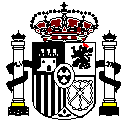 